Code of Practice for Bonfires on Allotment sites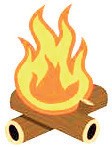 Bonfires must be supervised and attended at all times either on the tenant’s own plot or plot 57.No household rubbish, rubber, plastic (including bottles & bags), foam, tyres or oils shall be burnt on site.Bonfires must not be positioned within four feet of any fencing, hedging, shed or other building or within two feet of a pathway or roadway.Any tenant found to have caused damage with a bonfire shall be liable for the full 	costs of repair or replacement.There are to be no bonfires on Bank or Public Holidays and the site restrictions on lighting times for bonfires must be obeyed.Only dry material should be burnt and wherever possible composting and /or shredders should be used in preference to burning.“No bonfire shall cause a smoke nuisance to the surrounding residents” as stated in Section 79(1)(b) of the Environmental Protection Act 1990.Any tenant found to be causing a smoke nuisance by the Environmental Health Department and/or a Committee Member or be in breach of this Code of Practice may have their allotment tenancy terminated.IF YOUR PLOT IS NEAR A BOUNDARY OR NEIGHBOURING HOUSES, PLEASE USE THE CENTRAL PLOT 57 FOR BURNING,HOWEVER:DO NOT TAKE ANY MATERIAL TO PLOT 57 UNLESS YOU WILL BE BURNING IT ON THE SAME DAY. ALLOTEES MAY BURN ONLY DRY, ORGANIC PLANT MATERIAL PER OXFORD CITYCOUNCIL REGULATIONS.  